Комплексная  работа за 1 полугодие 2 «И» классФамилия, имя ______________________________________Поющая у проруби	Однажды ясным морозным утром я гуляла на лыжах по лесу. Когда я вышла к небольшой знакомой речке, ещё издали увидела у проруби маленькую бурую птичку. Она оживлённо бегала по льду и весело напевала какую-то мелодию.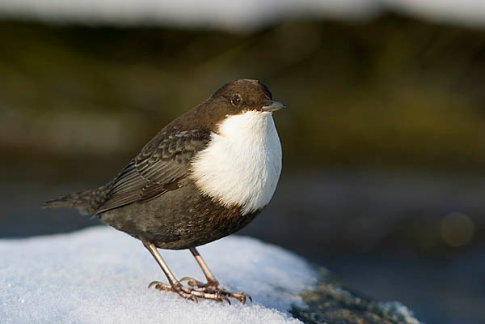 	Я осторожно подошла поближе. Птичка немного подскочила вверх, как на невидимом трамплине, и с размаху – бух в прорубь!	Сомнения исчезли: это же  оляпка – водяной воробей! Я вспомнила, что плотное и тёплое оперение птицы не намокает в воде. Оляпка смазывает его жиром, который выделяется хорошо развитой копчиковой железой. Вижу, как серебрится в воде тёмная спинка оляпки: птица плывёт, работая крыльями, как пловец руками. Вот оляпка уже быстро бежит по дну.  Вдруг она ненадолго остановилась, ловко перевернула клювом небольшой камешек и вытащила из-под него водяного жука.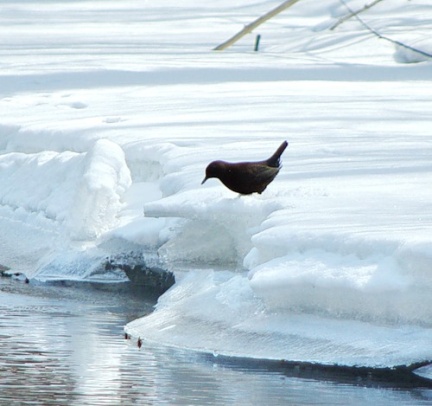 	Ещё через минуту она выскочила на лёд через другую прорубь, встряхнулась, и я вновь услышала её весёлую, звонкую песню!Основная частьЗадание 1	О ком говорится в третьем абзаце текста?Ответ: В нём говорится об______________________________________.Задание 2Найди в тексте ответ на вопрос:  Когда девочка гуляла на лыжах по лесу?________________________________________________________________________________________________________Задание 31.Найди в выписанном тобой предложении слово, обозначающее действие (глагол). Надпиши над ним: гл.2. Найди в выписанном тобой предложении слова, обозначающие предметы (имена существительные). Надпиши над ними: сущ.Задание 4Найди и выпиши из текста названия животных.Птицы:________________________________________________Насекомые: ____________________________________________Рыбы: _________________________________________________Подчеркни в выписанных словах буквы мягких согласных.Задание 5В первый день оляпка съела 7 водяных жуков, а во второй день на 8 больше. Запиши вопрос задачи, если она решается так:7 + 8 =________________________________________________________________________________________________Сосчитай и запиши ответ.__________________________________________________________________________________________________________Сколько водяных жуков съела оляпка за два дня?Запиши выражение и вычисли его значение:______________________________________________________________________________________________________________________Задание 6Отметь знаком 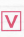 У какой птицы длина тела больше, чем у оляпки, но меньше, чем у орла.  голубь               оляпка    	               орёл                       колибри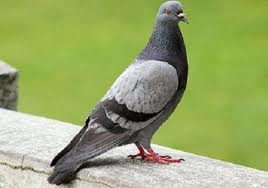 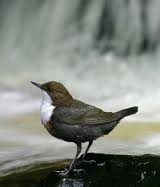 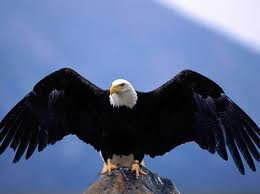 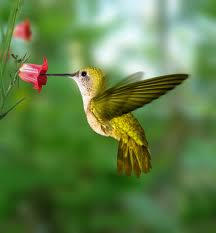    36 см                     18 см                   90 см                        7 смДополнительная частьЗадания 7 - 11 можно выполнять в любом порядке. Постарайся выполнить их не меньше трех заданий.Задание 7Вычисли и расставь числа в порядке уменьшения, затем запиши слово:18 + 7  =     П                64 – 4 =   Л34 - 8 =       Я                  20 - 7  =  К60 + 35 =    О		    46 - 46 =    АЗадание 8Найдите и выпишите из третьего абзаца, сколько действий выполняет оляпка в поиске пищи.___________________________________________________________________________________________________________________________________________________________________________Оляпка в поиске пищи выполняет _____________действий.Колибри весит 20г, это на 50 г меньше веса оляпки. Найди вес оляпки?_____________________________________________________Ответ:________________________________________________Задание 9Ответь на вопрос. Если нужно перечитай текст. С какого предложения начинается раскрытие темы текста?Отметь знаком    А.Однажды ясным морозным утром я гуляла на лыжах по лесу.   Б.Сомнения исчезли: это же оляпка – водяной воробей!   В.Она оживлённо бегала по льду и весело напевала какую-то мелодию.Задание 10В охране природы маленьких дел нет. А что ты делаешь, чтобы сохранить природу?________________________________________________________________________________________________________________________________________________________________________________________________________________________________________________________________________________________________________________________________________________________________________________________________________________________________________________________________________________________________________________Задание 11Напиши, что означает слово «прорубь». Подбери проверочное слово. ______________________________________________________________Учитель_____________________Подпись родителей _____________________числабуквы